INDICAÇÃO Nº 03950/2013Sugere ao Poder Executivo Municipal roçagem do mato no entorno da EMEI Prof. Gessi Terezinha B. Carneiro, situada na Rua Águas da Prata nº 238 no bairro São Joaquim.           Excelentíssimo Senhor Prefeito Municipal, Nos termos do Art. 108 do Regimento Interno desta Casa de Leis, dirijo-me a Vossa Excelência para sugerir que, por intermédio do Setor competente, promova roçagem do mato no entorno da EMEI Prof. Gessi Terezinha B. Carneiro, situada na Rua Águas da Prata nº 238 no bairro São Joaquim.            Justificativa:Moradores procuraram este vereador questionando sobre a roçagem do mato da área mencionada, o parque que fica próximo a EMEI também tem mato alto o que causa risco as crianças que frequentam a mesma.Plenário “Dr. Tancredo Neves”, em 01 de Julho de 2013.ALEX ‘BACKER’-Vereador-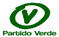 